Krátkodobý majetok - Rövidlejáratú  /forgó/ vagyon Rövid  lejáratú vagyon /Forgóeszközök/ Olyan eszközök, amelyek a vállalkozás tevékenységét közvetlenül vagy közvetve, de rövid ideig – éven belül – szolgálják. Csoportjai: - készletek - követelések - értékpapírok - pénzeszközökI. Készletek A gazdálkodási tevékenységet közvetlenül vagy közvetve szolgáló olyan eszközök, amelyek rendszerint egy tevékenységi folyamatban vesznek rész és erede/ti alakjukat elvesztik vagy a tevékenység során változatlan állapotban maradnak és így hagyják el a vállalkozást. Készletek  felosztása-Anyagok  - a termék részét képezik pl. vetőmag,szovet az ing készítésénél,tégla az építkezésnél,fa a bútorgyártásánál…-Technológiai anyagok – nélkülözhetetlenek a gépek és berendezések működésére pl. alkatrészek,olaj,-Befejezetlen termelés  - pl.nem megvarot ig,nem betakarított gabona,-Félkész termékek  - liszt amelyet el lehet adni,/ malom/-Késztermékek – a termelés eredménye,eladásra és fogyasztásra van szánva pl. géjarművek  a raktáron,betakarított gabona…-Kereskedelmi áruk – minden termék amit a vállalat ,uzlet megvásárol és eladásra bocsájt pl. tej,hús csoki… -Göngyöleg  - a termékek védelmét szolgálja pl. zsák,karton,zacskó…-Állatok – a saját tenyészet növekménye pl.csirke,halak,…II. Követelések / más vállalat pénzel  tartozik/ Különféle szerződésekből jogszerűen eredő, pénzértékben kifejezett fizetési igények, amelyek a vállalkozó által már teljesített, a másik fél által elfogadott, elismert teljesítéshez kapcsolódnak, de a másik fél tartozását még nem egyenlítette ki.pl. számla megtérítéseIII. Pénzeszközök Azon fizetési eszközök összessége, amelyek segítségével a vállalkozó az eszközök cseréjét bonyolítja. Csoportjai: - Pénztár, csekkek - BankbetétekA forgóeszközök körforgása A rövid lejáretú vagyon jellemzője ,hogy álandó körforgásban  van,amely során váltosztatja a formáját.A szakaszai : 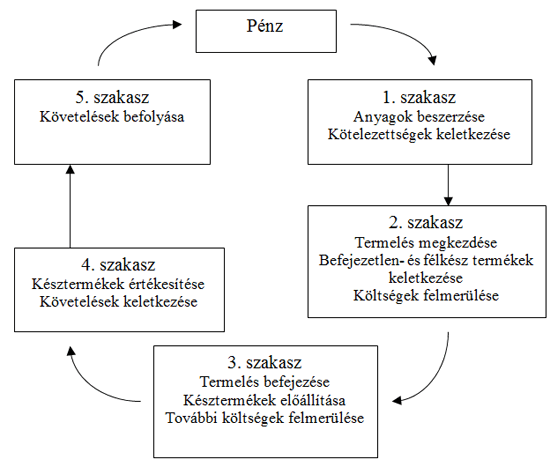 pl. pénzért vásárolunk anyagot pl . vetőmagot, elvetjuk a vetőmagot, ápoljuk a novényt,betakarítjuk ,eladjuk,kifizetik és pénzt kap a vállalat ,eszt az öszeget felhasználja  ujra a vetomag  megvásárlásáraZásoby a zásobovanie – KészletezésKészletezés: a készletekkel kapcsolatos döntések és gyakorlati teendők összessége.Az árukészlet az az árumennyiség, mely a forgalom lebonyolításához nélkülözhetetlen. A készletgazdálkodásra azért van szükség, hogy a vállalkozás minél hatékonyabban, minél kevesebb költség ráfordításával érhesse el a lehető legnagyobb árbevételt. A készletgazdálkodás során elemezni kell: -A készletek nagyságát és összetételét -A készletezés költségeit - A készletek és értékesítés közötti összefüggéseketCél  az optimális készletnagyság kialakítása egy adott időszak átlagában. A készletezésnél a következő elveket kell betartani:- vásárolni csak aszt kell amire szüksége van  a vállalatnak- csak anyi mreyiséget vásárolunk ,amenyire szüksége  van  a vállalatnak- az vásárlás ideje  és menyisségének meghatározása Feladat:1.Jellemezd a készleteket              2.Határozd meg ,milyen készlet fajtáról van szó , - mezőgazdasági vállalatban  búza vetőmag                                                                                                 - az autógyártó szerelőgépsorán lévő karoszéria